学堂在线网络通识课使用说明同学们好，欢迎选修“学堂学分课”课程，让我们一起开启自主学习之旅。各位同学已经在学校教务系统进行了选课，学生选课信息已经由教务管理员统一导入。一、学习流程学习流程图如下所示：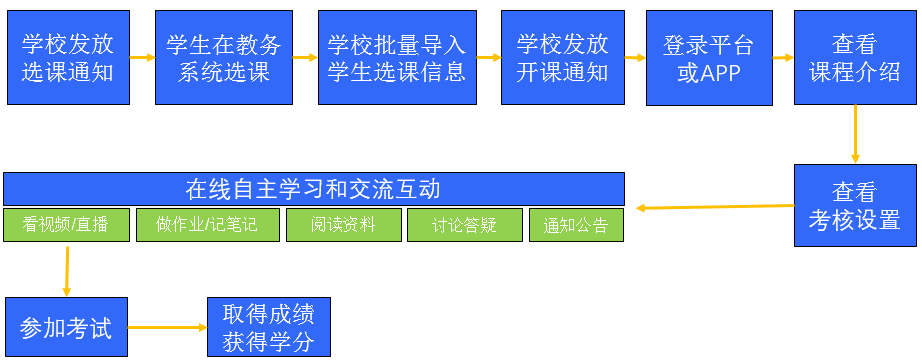 1.1 登陆激活账号	学分课自主学习PC端和手机APP均可进行登陆激活。（APP端暂时未上线，将在前上线）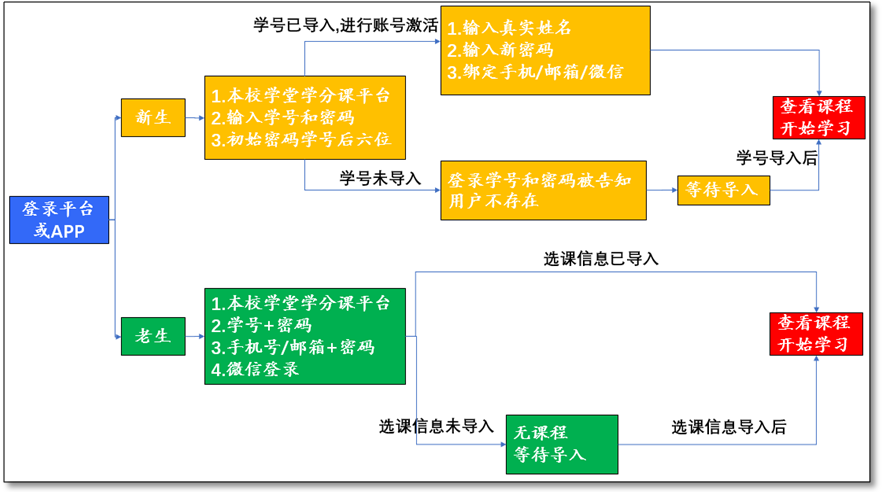 STEP1：登录打开您学校学堂学分课平台首页：https://zuel.xuetangx.com/，点击“登录”按钮，输入学号/密码登陆。学堂学分课新用户：①输入学号和密码（初始密码是学号后六位）登陆；②账号激活；③绑定手机或邮箱；④查看课程。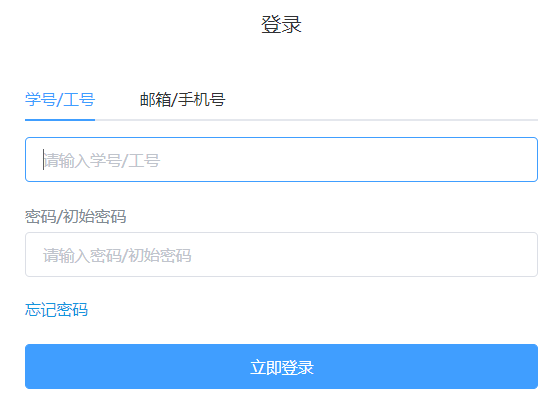 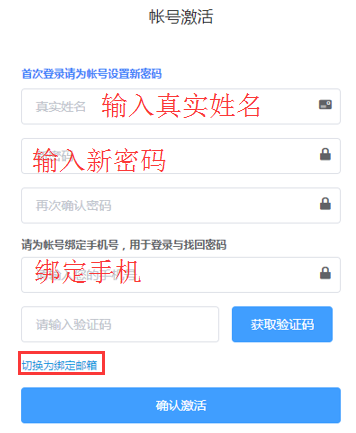 STEP2：查看课程登录成功后，默认进入学生“我的课程”页面，在这里查看本学期所选的课程（如果您的学习空间没有您选修的课程，请等待选课信息导入，或咨询本校教务管理员和学堂在线客服）。1.2 在线学习1.登录平台后，在“我的课程”页面查看所选课程与在教务系统选课是否一致。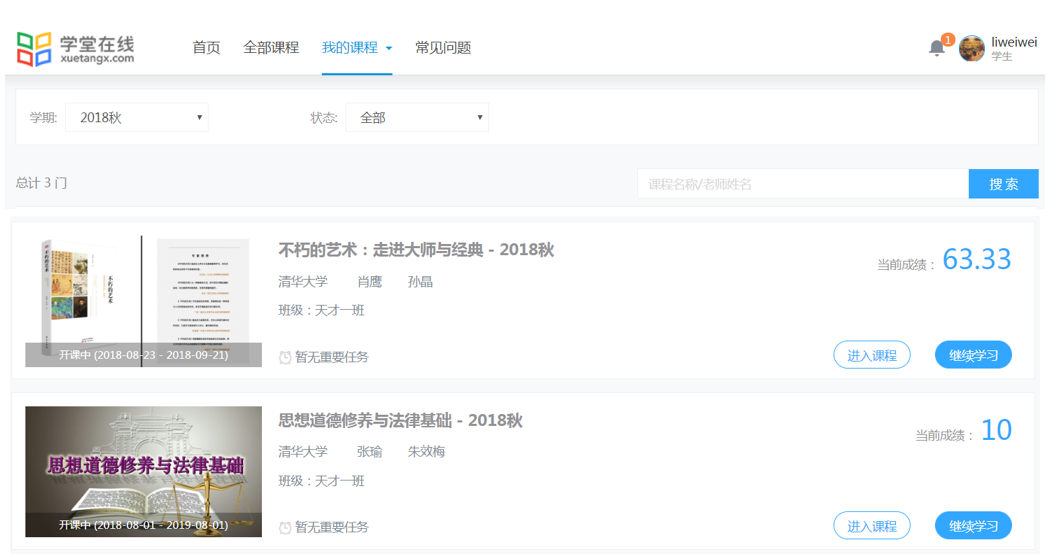 2.点击每一门课程的“课程封面图”可进入课程介绍页查看课程详细信息。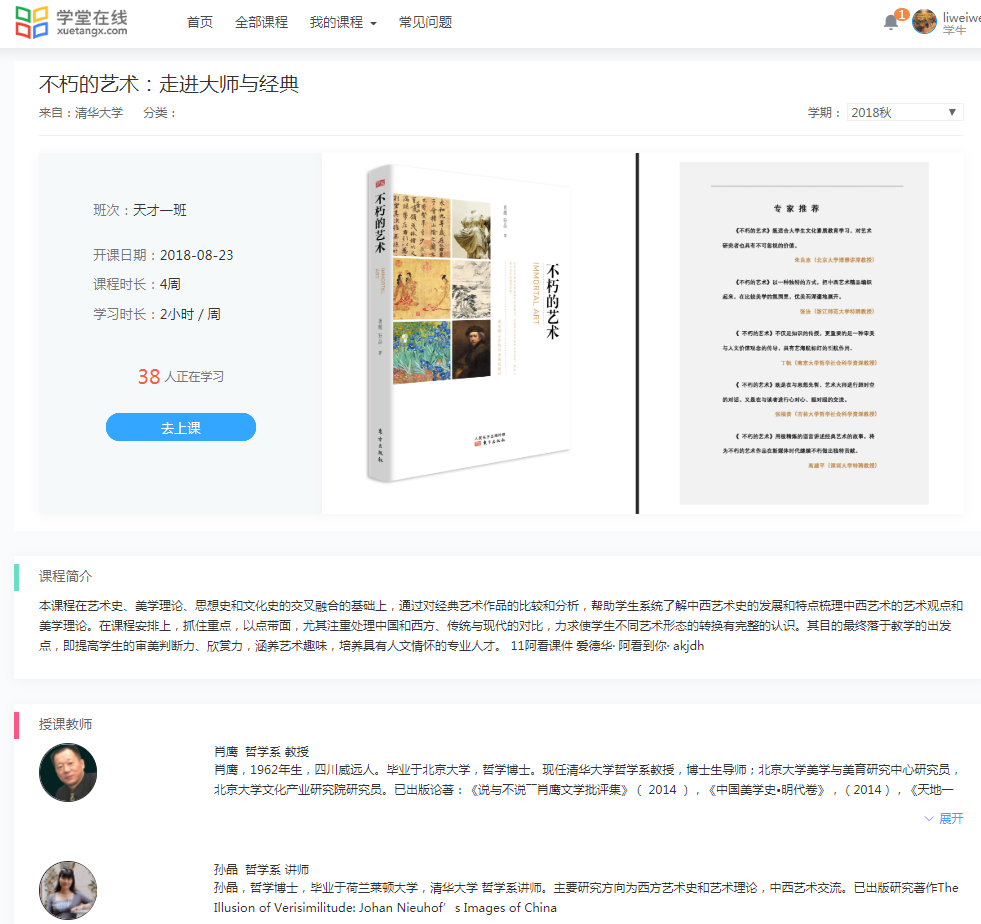 3.在个人空间点击“去上课”（首次学习本课程时）/“继续学习”可直接进行课程视频观看，视频可重复观看，看视频过程中可以随时提问和阅读讲义。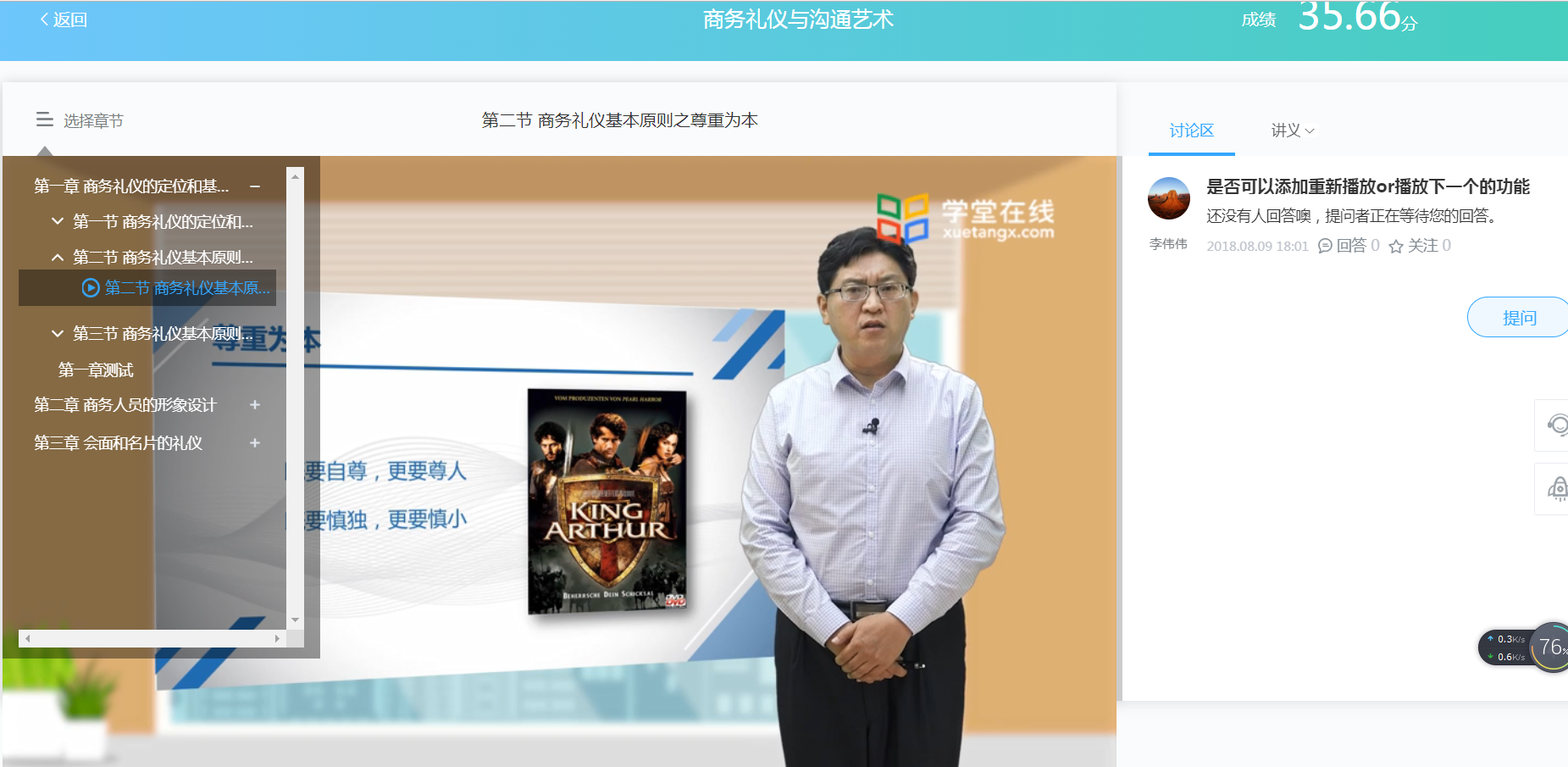 4.在个人空间点击“进入课程”默认进入课程学习空间的“课件”页，可以查看课程大纲，也可从这里跳转到观看视频/图文、做作业、参考考试等，及完成进度标识。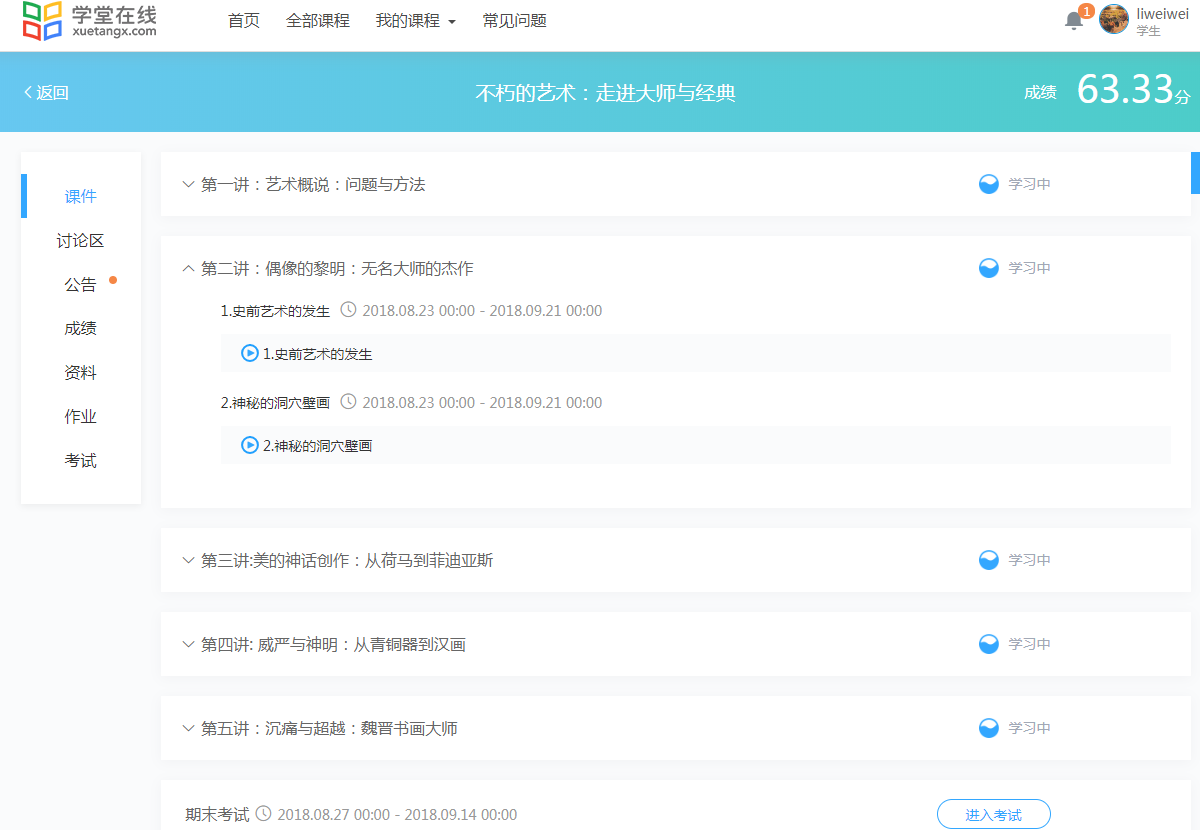 5.在课程学习空间，点击“成绩”查看考核设置，学习过程中，在这里可查看当前时间您在本课程的整体成绩情况，包括当前得分、各模块得分详情。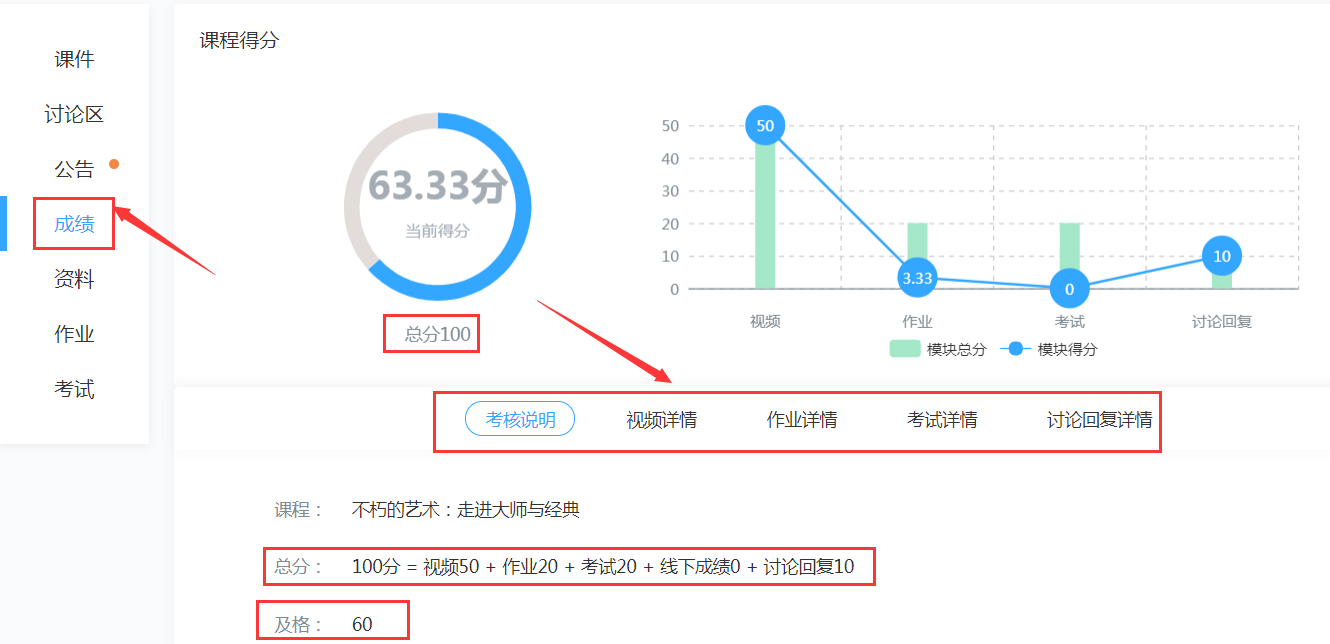 6.在课程学习空间，点击“作业”、“考试”可以进行作业测验和参加考试，作业和考试必须在规定的时间段内完成。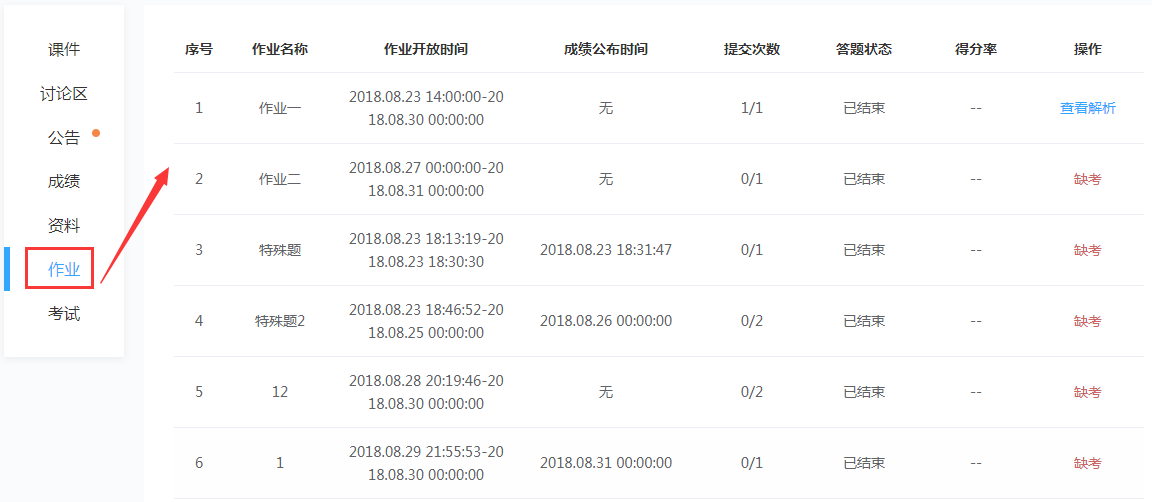 7.在学习过程，还可以参与在“讨论区”页或视频观看过程中参与讨论、在“资料”页或视频观看过程中阅读讲义，在“公告”页查看课程公告。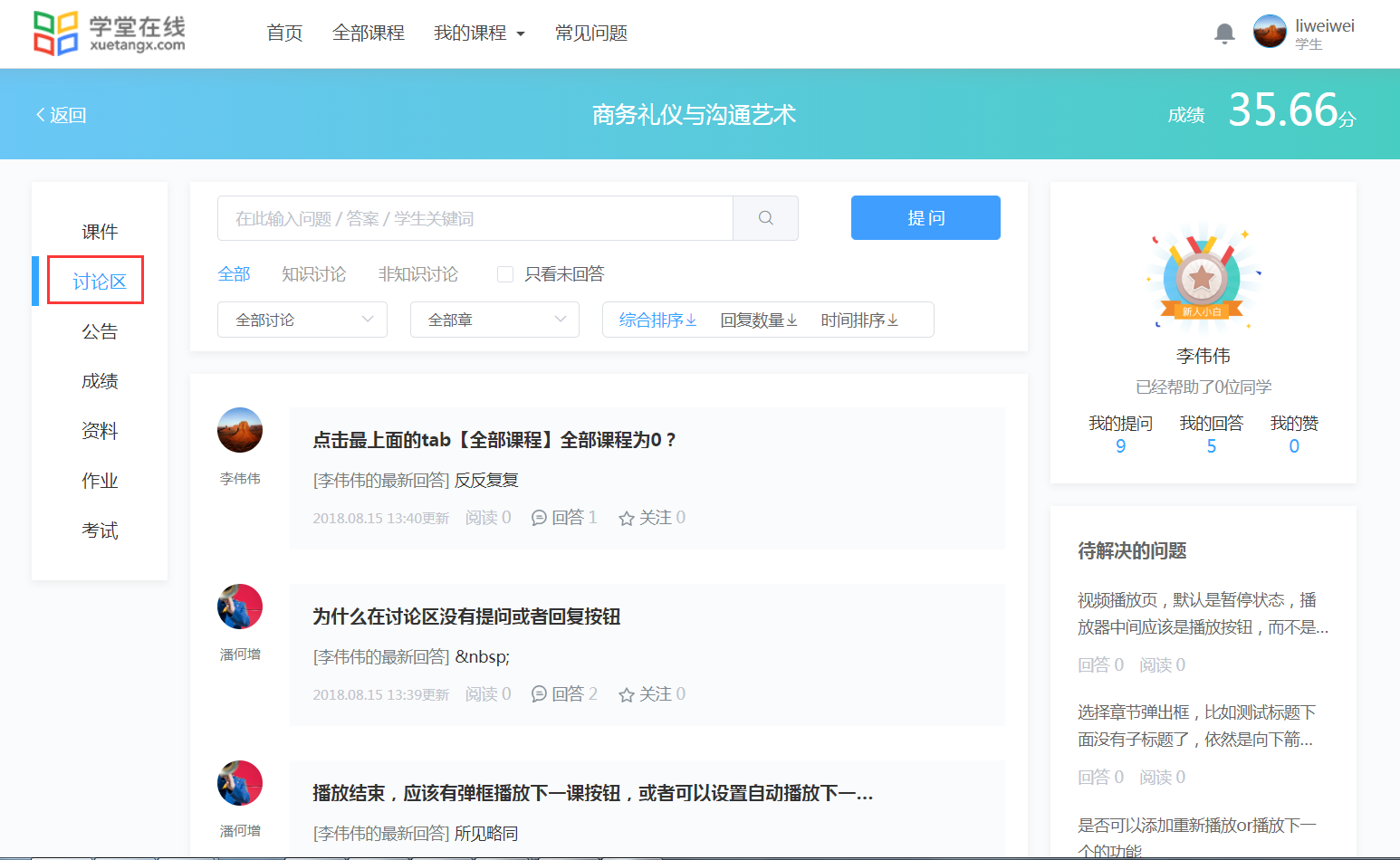 二、课程开结课及考核时间学生在学习过程中，认真查看每一门课程的具体开课时间、结课时间、作业/考试截止时间等。如下为平台课程开结课及期末考试时间：三、在线帮助和问题反馈学生在学习过程中，遇到关于平台或课程的问题除了向本校管理员反应外，还可以联系学堂在线的教学服务人员。在平台首页、课程空间、学习空间等页面都可以在右侧找到在线客服功能。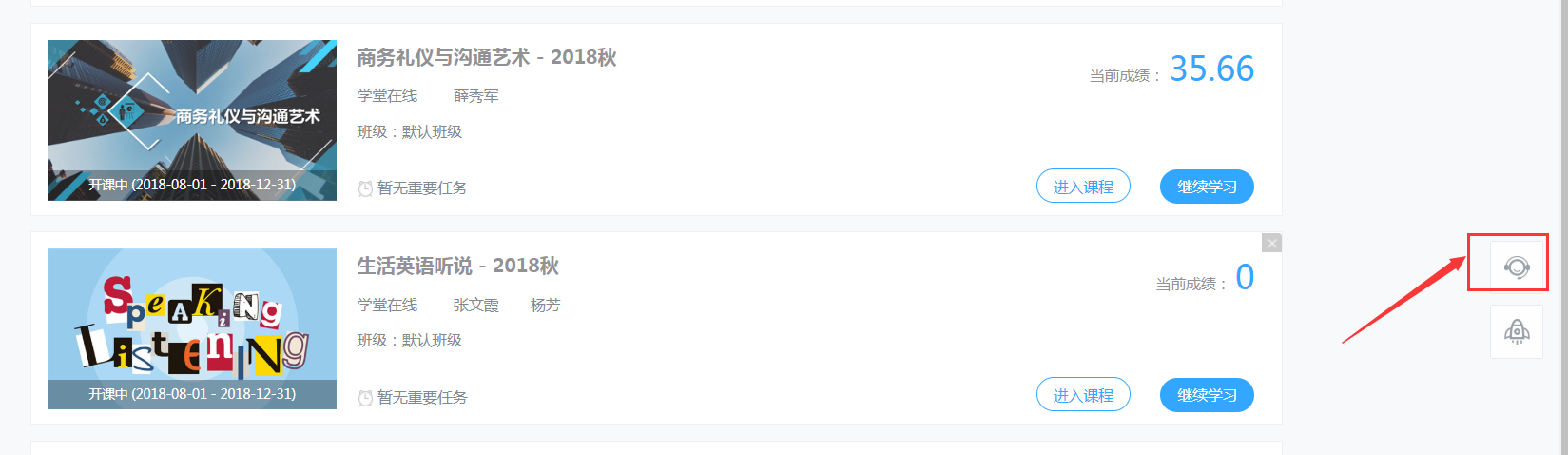     点击即可查看到客服服务邮箱和客服电话。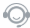 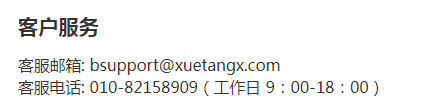 课程名称开课时间结课时间期末考试时开始时间期末考试截止时间中国建筑史—元明清与民居23:598:0023:59中国建筑史—史前至两宋辽金23:598:0023:59中医诊断—学做自己的医生23:598:0023:59文科物理学—生活中的物理23:598:0023:59